COMMUNE DE FOURNEVILLESEANCE DU CONSEIL MUNICIPAL DU 7 AVRIL 2023L’an deux mille vingt-trois, le 7 avril à 20 h 45, le Conseil Municipal de FOURNEVILLE, régulièrement convoqué, s’est réuni sous la présidence de Jean-Marie DELAMARE.Etaient présents : 	Monsieur Jacques GILLES et Madame Véronique CAPARD, adjoints Madame SEITEMessieurs HENRY, VERRON Conseillers municipaux.Absents excusés : 	Mesdames ACHALLE (pouvoir à Mme CAPARD), BORDIER (pouvoir à M. VERRON), CROS, FOUGERES 				Monsieur CLUZEAUD (pouvoir à M. HENRY)Madame Véronique CAPARD est élue secrétaire de séance.Approbation du compte rendu précédent : le compte rendu de la séance précédente est approuvé à l’unanimité.Délibération 1 : Compte administratif 2022Monsieur le Maire ayant quitté la salle, le Compte Administratif 2022 du budget principal et celui du budget annexe sont approuvés à l’unanimité comme suit :1°) Budget Principal EXECUTION DU BUDGET+	+=	=Soit un résultat pour l’exercice 2022 : 148 739.13€.1°) Budget annexe « Parc des Buttereaux »EXECUTION DU BUDGET+	+=	=Soit un résultat pour l’exercice 2022 : 116 666.99€.Délibération 2 : Report des résultats 2022Budget Communal : L’excédent de fonctionnement de l’année 2022 d’un montant de 171 863.99€ est reporté au poste 002 sur le budget 2022.En ce qui concerne le résultat d’investissement de l’année 2022 qui s’élève à 23 124.86€ il est reporté au poste 001 sur le budget 2022.Budget « Parc des Buttereaux » :L’excédent de fonctionnement de l’année 2022 d’un montant de 211 560,52€ est reporté au poste 002 sur le budget 2022.Délibération 3: Budget Primitif 2023 - Budget général & Budget annexe « Parc des Buttereaux »Monsieur le Maire propose de passer à l’examen du budget primitif principal et du budget annexe « Parc des Buttereaux » 2023.1°) Budget principal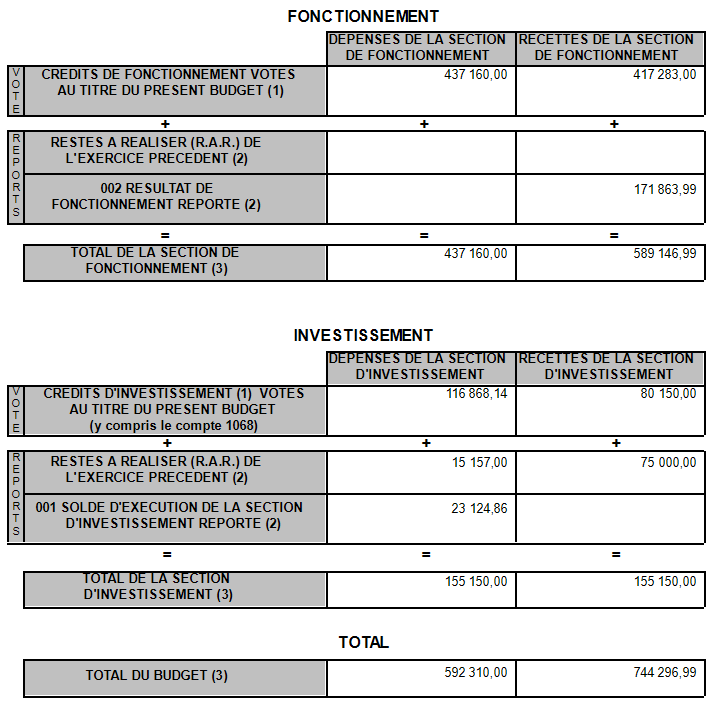 2°) Budget annexe « Parc des Buttereaux »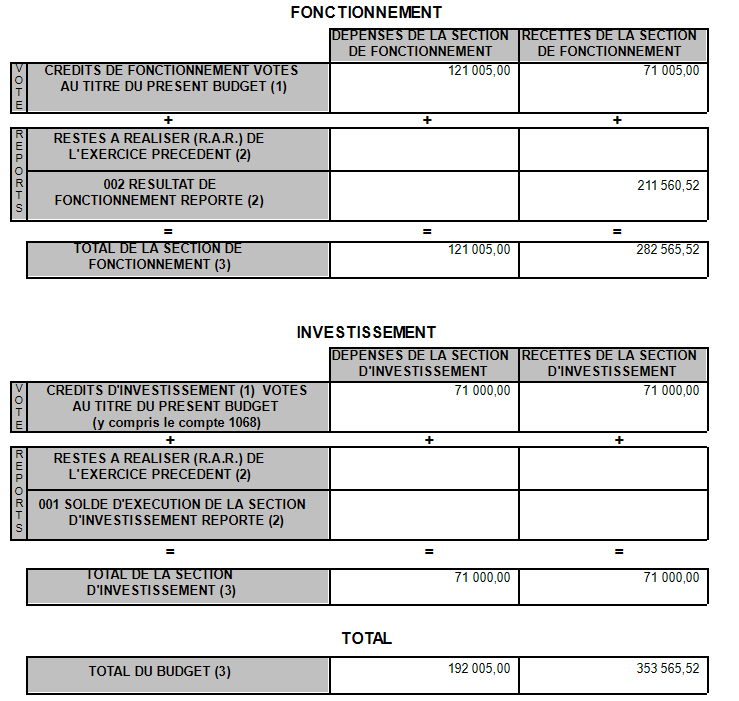 Solde prévisionnel global au 31.12.2023 : 161 560.12€Délibération 4 : Budget Primitif 2023 - Transfert d’excédentLe Conseil valide le transfert au titre de l’année 2023 d’un excédent de 50 000€ du Budget du Parc des Buttereaux vers le Budget général.Délibération 5 : Fixation des taux d’imposition 2023Le Conseil décide de ne pas changer les taux fixés l’année précédente qui pour rappel sont les suivants : Taxe foncière (bâti) : 33,60% de taux d’impositionTaxe foncière (non bâti) : 23,31% de taux d’impositionTaxe d’habitation : 11.82% de taux d’impositionDélibération 6 : ECOLE - le développement du numériqueVéronique CAPARD, Maire-adjointe expose au Conseil la volonté de développer le numérique de l’école. Il est présenté le programme d’acquisition de nouveaux matériels et les modalités de financement. Cette opération ne dépassera pas 6 000€ TTC. Une subvention dans le cadre de la DETR va être sollicitée. Celle-ci pourrait atteindre 40%. Le reste sera financé par nos fonds propres. Le Conseil donne son accord.Délibération 7 : ECOLE – séjour pédagogique Classe verteUn séjour pédagogique va être organisé le 2 et 3 mai prochains. La coopérative de l’école a sollicité la Commune pour financer une partie du séjour. Il est proposé au Conseil une participation à hauteur de 35€/élève (hors Le Theil). 8 enfants sont concernés ce qui représente un coût total de 280€ que le Conseil approuve.Délibération 8 : ECOLE – subvention USEPL’USEP est une association créée pour favoriser les activités sportives à l’école. Le conseil est d’accord pour apporter une contribution de 240€ afin d’organiser ces sorties.Délibération 9 : AssainissementDans le cadre du projet de mise en conformité de l’assainissement non collectif, il est exposé au Conseil les travaux à réaliser, travaux estimés à 22 000€ TTC. Une demande d’aide financière été réalisée auprès de la Communauté de Communes du Pays de Honfleur Beuzeville (en lien avec l’Agence de l’eau Seine-Normandie).Le Conseil approuve à l’unanimité ce projet et autorise la demande de subvention.Délibération 10 : Repas des anciens et des accompagnantsLors du repas des anciens en fin d’année, la possibilité est donnée de venir avec un ou des accompagnants. Le Conseil municipal fixe à 43€ la participation des éventuels accompagnants.Délibération 11 : Matériel de FêtesPour certaines manifestations, les associations fournevillaises peuvent avoir besoin de matériel. Il est convenu que la Commune peut louer ce matériel auprès de la Communauté de Communes du Pays de Honfleur Beuzeville et ensuite le refacturer au même coût à l’association concernée.Délibération 12 : Capture des chiens errantsLe Maire expose le problème récurrent des chiens errants sur la Commune. Il est proposé au Conseil de signer une convention avec la ville de Honfleur afin de capturer ces chiens. La convention expose les coûts que cela occasionneraient. Ces coûts seront répercutés sur le propriétaire du chien. Le Conseil approuve à l’unanimité ces modalités et autorise le Maire à signer la Convention.Questions diversesLe parking devant la Mairie et le cimetière va être refait. Le coût des travaux est estimé à 22 000€ TTC. Le devis de l’entreprise TPA est accepté.Il est exposé au Conseil le projet de construction d’une centrale solaire photovoltaïque au sol sur la commune de Saint Gatien des Bois. Aucune objection n’est émise.Comme chaque année, les indemnités des élus versées en 2022 sont présentées en séance.Rien n’étant plus à l’ordre du jour et plus personne ne demandant la parole la séance est levée à 23h36.         LE SECRETAIRE DE SEANCE	LE MAIRE	Véronique CAPARD	Jean-Marie DELAMARELe 07/04/2022DEPENSESRECETTESREALISATIONS DE L'EXERCICE(mandats et titres)Section de fonctionnement325 027.03379 428.60REALISATIONS DE L'EXERCICE(mandats et titres)Section d'investissement271 239.8970 381.16REPORTS DE L'EXERCICE N-1Report en section de fonctionnement (002)117 462.42REPORTS DE L'EXERCICE N-1Report en section d'investissement (001)177 733.87TOTAL (réalisations + reports)596 266.92745 006.05DEPENSESRECETTESREALISATIONS DE L'EXERCICE(mandats et titres)Section de fonctionnement 50 000166 666.99REALISATIONS DE L'EXERCICE(mandats et titres)Section d'investissementREPORTS DE L'EXERCICE N-1Report en section de fonctionnement (002)REPORTS DE L'EXERCICE N-1Report en section d'investissement (001)TOTAL (réalisations + reports) 50 000166 666.99Solde prévisionnel global au 31.12.2023 : 151 986.99€NOMS DES PRESENTSSIGNATURESPOUVOIRSDELAMARE Jean-MarieGILLES JacquesCAPARD VéroniqueACHALLE FrédériqueBORDIER Marie-HélèneCROS-GIMBERT FlorenceFOUGERES LucieHENRY EricCLUZEAUD DidierSEÏTE BrigitteVERRON Jean Luc